说明：1、本套文件共两个模版，分别为《货物网上竞采最低价评审方式模版》、《货物网上竞采电子反拍评审方式模版》。若采购人选择自行发布货物竞采公告，可选择使用此套模版。2、红色字体部分请采购人自行修改，多余部分可自行删除。3、本采购文件中以下内容需与网上公告内容保持一致，若不一致平台复核时公告将被驳回。请注意检查：（1）公示开始时间、截止时间、报价时间、发货时间；（2）采购单价、数量；（3）是否需要供应商上传响应文件；（4）供应商的资格条件。4、建议公示开始时间选择当日，否则公告需等公示时间到达之后才会在重庆市政府采购网展示。5、本模版仅供参考，采购人如因使用本模版产生相关交易纠纷，政采云有限公司不承担任何责任。（货物网上竞采最低价评审方式）货物网上竞采文件项目名称：学生食堂油改气灶具采购采购单位：重庆市武隆区江口中学校二〇二四年四月一、采购内容二、供应商资格条件（一）满足《中华人民共和国政府采购法》第二十二条规定。（二）本项目的特定资格要求：无。三、采购需求清单四、质量保证及售后服务要求（一）供应商所供产品名称、规格、数量、质量要求、生产企业与竞采文件要求相符。 （二）自验收之日起，产品质量保证期不低于3年。（三）产品属于国家规定“三包”范围的，其产品质量保证期不得低于“三包”规定。（四）成交供应商须免费提供现场技术培训与技术支持。（五）用户遇到使用及技术问题，电话咨询不能解决的，成交供应商或制造商应在2小时内采取相应响应措施；无法在2小时内解决的，应在24小时内派出专业人员进行技术支持。五、交货期限及地点（一）交货时间自合同签订之日起 2个工作日。（二）交货地点重庆市武隆区江口镇进士西路150号（江口中学学生食堂）六、验货方式（一）货物到达现场后，成交供应商应在使用单位人员在场情况下当面开箱，共同清点、检查外观，作出开箱记录，双方签字确认。（二）成交供应商应保证货物到达采购人所在地完好无损，如有缺漏、损坏，由供应商负责调换、补齐或赔偿。（三）成交供应商应提供完备的技术资料、装箱单和合格证等，并派遣专业技术人员进行现场指导。验收合格条件如下：1、产品技术参数与采购合同一致，性能指标达到规定的标准。2、货物技术资料、装箱单、合格证等资料齐全。3、在规定时间内完成交货并验收，并经采购人确认。4、采购人随机抽取的样品检测结果为合格。（四）产品在用户掌握使用技术要领，使用符合要求后，才作为最终验收。七、报价要求（一）报价开始时间、报价截止时间、有效报价家数均以公告内容为准。（二）本次报价为人民币报价，包含：货物费、运输费、安装调试费、装卸费、培训费、保险费、税费（含关税）等所有费用。八、供应商响应文件要求供应商必须在平台上按要求上传响应文件，未按要求提供的视为无效供应商。（一）响应文件内容1.盖鲜章的《报价函》《明细报价表》各1份。2.盖鲜章的《法定代表人身份证明书》1份，其中应包含法定代表人身份证复印件。若法定代表人委托他人投标，请提供盖鲜章的《法定代表人授权委托书》1份，其中应包含法定代表人及被授权人身份证复印件各1份。3.盖鲜章的基本资格条件承诺函。4.其他应提供的资料。（二）提交文件的要求1.供应商线上报名、报价时需上传盖鲜章后的电子文档一份。2.供应商在系统中的报价与响应文件中的报价不一致时，采购人将以系统中供应商的报价作为评判依据。3.供应商只能有一个有效报价，供应商只能以自己单位名义提交响应文件。4. 供应商制作的响应文件电子文档，须按照要求制作，规定签字、盖章的地方必须按规定签字、盖章，上传的文件需字迹清晰，未按要求制作响应文件的作废标处理。九、成交规则采购人在符合审查的供应商中，手动确认报价最低的成为成交供应商。十、付款方式灶具安装、调试、验收合格后，供货方开具发票，采购方在15个工作日付清供货方总货款的95%，余下总货款的5%在产品质保期结束，由采购方一次性支付给供货方。十一、联系方式采购单位：重庆市武隆区江口中学校联系人：徐兵 电话：15095819488地址：重庆市武隆区江口镇进士西路150号十二、其它有关规定（一）凡有意参加此项目的供应商，请于公告发布之日起至报价截止时间之前，在重庆市政府采购云平台网上竞采下载查看本项目竞采文件，无论供应商下载查看与否，均视为已知晓所有实质性要求内容。（二）供应商应于报价开始前完成政府采购网账号注册、政采云账号关联等操作，提前学习网上竞采操作手册并检查账号是否可用，遇到操作问题请及时咨询手册中的客服电话，如因账号注册关联、操作不熟练等原因导致供应商未成功报价，责任由供应商自行承担。《网上竞采自行采购操作手册（供应商）》、《单点登录账号绑定操作手册》详见https://xj.ccgp-chongqing.gov.cn/ge/content/yptczzn/list。（三）无论竞采结果如何，供应商参与本项目的所有费用均自行承担。（四）其他未尽事宜由双方在采购合同中详细约定。供应商编制响应文件要求一、报价（一）报价函报 价 函                     （采购单位名称）：我方收到                         （项目名称）的竞采文件，经详细研究，决定参加该项目。1.愿意按照竞采文件中的一切要求，提供本项目的商品、及服务，报价为人民币大写：          元整；人民币小写          元。2.我方现提交的响应文件为：响应文件正本壹份。3.我方承诺：本次报价的有效期为15天。4.我方完全理解和接受竞采文件的一切规定、要求和评审办法。5.在整个采购过程中，我方若有违规行为，愿意接受重庆市政府采购云平台相关管理方的处罚。6.我方若中选，将按照竞采结果签订合同，并且严格履行合同义务。本承诺函将成为合同不可分割的一部分，与合同具有同等的法律效力。7.我方理解，最低报价不是成交的唯一条件。供应商名称（公章）：                                  年  月  日                                        （二）明细报价表        明细报价表 项目名称：填写要求：1.供应商应完整填写本表，并逐页盖章。2.该表内容不可扩展、不可变更。供应商名称（公章）：                                   年  月  日二、法定代表人身份证明书（格式）/法定代表人授权委托书（格式）（二选一）法定代表人身份证明书致                     （采购单位名称）：                   （法定代表人名称及身份证代码）是（供应商名称）的法定代表人，电话          ，代表我单位全权办理上述项目的竞采报价、签约等具体工作，并签署全部有关文件、协议及合同。签字负全部责任。                      法定代表人（签字或盖章）：                                              供应商名称（公章）                     年   月   日（附：法定代表人身份证正反面复印件）法定代表人授权委托书致                     （采购单位名称）：                   （法定代表人名称）是（供应商名称）的法定代表人，特授权                       （被授权人姓名及身份证代码）电话           ，代表我单位全权办理上述项目的竞采报价、签约等具体工作，并签署全部有关文件、协议及合同。我单位对被授权人的签字负全部责任。在撤消授权的书面通知以前，本授权书一直有效。被授权人在授权书有效期内签署的所有文件不因授权的撤消而失效。被授权人：                          法定代表人：（签字或盖章）                      （签字或盖章）（附：被授权人、法定代表人身份证正反面复印件）  供应商名称（公章）                                年   月   日三、基本资格条件承诺函基本资格条件承诺函致                   （采购单位名称）：                  （供应商名称）郑重承诺：1.我方具有良好的商业信誉和健全的财务会计制度，具有履行合同所必需的设备和专业技术能力，具有依法缴纳税收和社会保障金的良好记录，参加本项目采购活动前三年内无重大违法活动记录。2.我方未列入在信用中国网站（www.creditchina.gov.cn）“失信被执行人”、“重大税收违法案件当事人名单”中，也未列入中国政府采购网（www.ccgp.gov.cn）“政府采购严重违法失信行为记录名单”中。3.我方在项目评审环节结束后，随时接受采购人检查验证，配合提供相关证明材料，证明符合《中华人民共和国政府采购法》第二十二条规定的供应商基本资格条件。我方对以上承诺负全部法律责任。特此承诺。  供应商名称（公章）                                年   月   日项目名称采购预算（元）资金来源备注学生食堂油改气灶具采购19200自筹资金设备名称外部尺寸(不小于下列）材质及规格要求单位数量图例备注双头大锅灶（锅φ1000）230*130*80cm1.所有不锈钢采用SUS304优质不锈钢板；2.台面板及水围基为1.2mm不锈钢板；3.炉身、炉背板为1.2mm厚不锈钢板；4.炉体骨架采用40*4优质角钢,炉膛材质：采用3mm厚冷轧板焊接而成；5.炉脚采用直径为50*2.5mm的无缝钢管外套镜面不锈钢管，并可调炉身高度；6.炉膛内采用优质耐火砖及高铝耐;7、灶具采用熄火保护装置，自动打火装置.                                                                  台1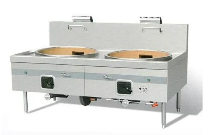 适用天然气燃料一炒一吊灶120*100*80cm1.所以不锈钢采用SUS304优质不锈钢板；2.台面板及水围基为1.5mm不锈钢板；3.炉身、炉背板为1.2mm厚不锈钢板；4.炉体骨架采用40*40优质角钢,炉膛材质：采用3mm厚冷轧板焊接而成；                                                            5.炉脚采用直径为50mm的无缝钢管外套镜面不锈钢管，并可调炉身高度；                                              6.炉膛内采用优质耐火砖及高铝耐；         7、灶具采用熄火保护装置，自动打火装置。台1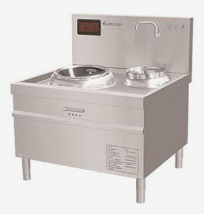 适用天然气燃料双头吊锅灶（带风机）120*65*50cm1.所有不锈钢板采用SUS304优质不锈钢板；2.台面板及水围基为1.5mm不锈钢板；3.炉身、炉背板为1.2mm厚不锈钢板；4.炉体骨架采用40*40优质角钢,炉膛材质：采用3mm厚冷轧板焊接而成；                                                            5.炉脚采用直径为50mm的无缝钢管外套镜面不锈钢管，并可调炉身高度；                                              6.炉膛内采用优质耐火砖及高铝耐 ；         7、灶具采用熄火保护装置，自动打火装置。台1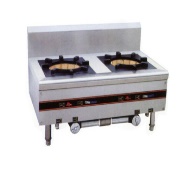 适用天然气燃料双门燃气蒸饭柜24盘1.蒸柜面板采用1.2mm厚304#不锈钢磨砂板，围板和背板及柜体采用1.2mm厚304#不锈钢磨砂板；另配24个蒸饭盘2.燃烧系统采用火排式；3.炉脚φ50mm无缝钢管外套φ51mm×1.2mm广东不锈钢管，并可调炉身高度45mm左右；4、灶具采用熄火保护装置，自动打火装置。台2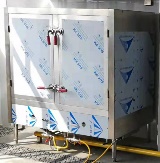 适用天然气燃料序号设备名称数量单位品牌及产地制造商名称规格型号单价（元）合计（元）合计（元）合计（元）合计（元）合计（元）合计（元）合计（元）合计（元）合计（元）